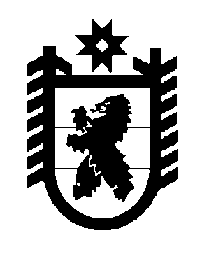 Российская Федерация Республика Карелия    ПРАВИТЕЛЬСТВО РЕСПУБЛИКИ КАРЕЛИЯПОСТАНОВЛЕНИЕ                                          от  23 марта 2018 года № 119-Пг. Петрозаводск О внесении изменений в постановление ПравительстваРеспублики Карелия от 9 февраля 2018 года № 41-ППравительство Республики Карелия п о с т а н о в л я е т:Внести в приложения 1, 2  к постановлению Правительства Республики Карелия от 9 февраля 2018 года № 41-П  «О распределении на 2018 год субсидий бюджетам муниципальных образований на обеспечение мероприятий по переселению граждан из аварийного жилищного фонда, в том числе переселению граждан из аварийного жилищного фонда с учетом необходимости развития малоэтажного жилищного строительства»  (Официальный интернет-портал правовой информации (www.pravo.gov.ru), 15 февраля 2018 года, 
№ 1000201802150001; 12 марта 2018 года, № 1000201803120005) изменения, изложив их в следующей редакции:«Приложение 1к постановлению ПравительстваРеспублики Карелияот 9 февраля 2018 года № 41-П  РАСПРЕДЕЛЕНИЕНА 2018 ГОД СУБСИДИЙ БЮДЖЕТАМ МУНИЦИПАЛЬНЫХОБРАЗОВАНИЙ НА ОБЕСПЕЧЕНИЕ МЕРОПРИЯТИЙ ПО ПЕРЕСЕЛЕНИЮ ГРАЖДАН ИЗ АВАРИЙНОГО ЖИЛИЩНОГО ФОНДА, 
В ТОМ ЧИСЛЕ ПЕРЕСЕЛЕНИЮ ГРАЖДАН ИЗ АВАРИЙНОГО ЖИЛИЩНОГО ФОНДА С УЧЕТОМ НЕОБХОДИМОСТИ РАЗВИТИЯ МАЛОЭТАЖНОГО ЖИЛИЩНОГО СТРОИТЕЛЬСТВА 
(ЭТАП 2015 ГОДА РЕГИОНАЛЬНОЙ АДРЕСНОЙПРОГРАММЫ ПО ПЕРЕСЕЛЕНИЮ ГРАЖДАН ИЗ АВАРИЙНОГОЖИЛИЩНОГО ФОНДА НА 2014 – 2018 ГОДЫ)(рублей)Приложение 2к постановлению ПравительстваРеспублики Карелияот  9 февраля 2018 года  № 41-ПРАСПРЕДЕЛЕНИЕНА 2018 ГОД СУБСИДИЙ БЮДЖЕТАМ МУНИЦИПАЛЬНЫХОБРАЗОВАНИЙ НА ОБЕСПЕЧЕНИЕ МЕРОПРИЯТИЙ ПО ПЕРЕСЕЛЕНИЮ ГРАЖДАН ИЗ АВАРИЙНОГО ЖИЛИЩНОГО ФОНДА, 
В ТОМ ЧИСЛЕ ПЕРЕСЕЛЕНИЮ ГРАЖДАН ИЗ АВАРИЙНОГО ЖИЛИЩНОГО ФОНДА С УЧЕТОМ НЕОБХОДИМОСТИ РАЗВИТИЯ МАЛОЭТАЖНОГО ЖИЛИЩНОГО СТРОИТЕЛЬСТВА 
(ЭТАП 2016 ГОДА РЕГИОНАЛЬНОЙ АДРЕСНОЙПРОГРАММЫ ПО ПЕРЕСЕЛЕНИЮ ГРАЖДАН ИЗ АВАРИЙНОГОЖИЛИЩНОГО ФОНДА НА 2014 – 2018 ГОДЫ)(рублей)          Глава Республики Карелия 					                  А.О. Парфенчиков№ п/пМуниципальное образованиеСуммаВ том числеВ том числе№ п/пМуниципальное образованиеСуммабезвозмездные поступления от государственной корпорации – Фонда содействия реформированию жилищно-коммунального хозяйствасубсидии из бюджета Республики Карелия1.Кемский муниципальный район, в том числе58 111 905,4158 111 905,410,00Кемское городское поселение58 111 905,4158 111 905,410,002.Суоярвский муници-пальный район,в том числе27 430 378,3327 349 583,1780 795,16Суоярвское городское поселение8 992 465,338 911 670,1780 795,16Поросозерское сельское поселение3 301 356,003 301 356,000,00Вешкельское сельское поселение1 205 956,501 205 956,500,00Лоймольское сельское поселение13 930 600,5013 930 600,500,003.Сортавальский муници-пальный район, в том числе1 506 444,001 504 059,942 384,06Хаапалампинское сельское поселение1 506 444,001 504 059,942 384,064.Пряжинский муници-пальный район, в том числе1 143 302,231 143 302,230,00Святозерское сельское поселение1 143 302,231 143 302,230,00Итого88 192 029,9788 108 850,7583 179,22№ п/пМуниципальное образованиеСуммаВ том числеВ том числе№ п/пМуниципальное образованиеСуммабезвозмездные поступления от государственной корпорации – Фонда содействия реформированию жилищно-коммунального хозяйствасубсидии из бюджета Республики Карелия123451.Пряжинский муници-пальный район, в том числе4 626 305,554 626 305,550,001.Эссойльское сельское поселение4 626 305,554 626 305,550,002.Лоухский муниципальный район, в том числе2 888 686,502 888 686,500,002.Лоухское городское поселение2 888 686,502 888 686,500,003.Сортавальский муници-пальный район, в том числе26 452 820,1526 013 302,88439 517,273.Сортавальское городское поселение26 452 820,1526 013 302,88439 517,274.Петрозаводский городской округ5 027 356,205 027 356,200,00123455.Кемский муниципальный район, в том числе92 778 327,9492 778 327,940,005.Кемское городское поселение92 778 327,9492 778 327,940,00Итого131 773 496,34131 333 979,07439 517,27».